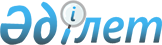 О присвоении наименования безымянной улицеРешение акима Керделинского аульного округа Шиелийского района Кызылординской области от 16 мая 2016 года № 16. Зарегистрировано Департаментом юстиции Кызылординской области 31 мая 2016 года № 5520      В соответствии с Законом Республики Казахстан от 23 января 2001 года "О местном государственном управлении и самоуправлении в Республике Казахстан", Законом Республики Казахстан от 8 декабря 1993 года "Об административно-территориальном устройстве в Республике Казахстан" и заключением Кызылординской областной ономастической комиссии от 13 апреля 2016 года № 2 аким Керделинского сельского округа РЕШИЛ:

      1. Присвоить безымянной улице "9 квартал" в селе Нартай Бекежанова Керделинского сельского округа Шиелийского района имя "Жолдыбай Ақмолдаев".

      2. Контроль за исполнением настоящего решения возложить на ведущего специалиста государственного учреждения "Аппарат акима Керделинского сельского округа" Абжапбар М. 

      3. Настоящее решение вводиться в действие по истечении десяти календарных дней после дня первого официального опубликования.


					© 2012. РГП на ПХВ «Институт законодательства и правовой информации Республики Казахстан» Министерства юстиции Республики Казахстан
				
      Аким Керделинского сельского округа

Ф. Ержан
